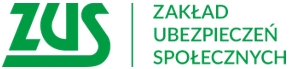 Informacja prasowaPierwsza transza pieniędzy z programu „Dobry Start” trafiła na konta rodzicówW poniedziałek, 18 lipca ruszyły pierwsze wypłaty świadczenia 300 plus z programu „Dobry Start”. 
W pierwszej transzy na konta uprawnionych osób trafiło około 33,7 mln zł. Kolejne wypłaty będą sukcesywnie kierowane w najbliższych dniach.ZUS po raz drugi przyznaje świadczenie 300 plus w ramach programu  "Dobry start". Wnioski 
o wsparcie można składać od 1 lipca do 30 listopada, wyłącznie elektronicznie: przez Platformę Usług Elektronicznych (PUE) ZUS, bankowość elektroniczną bądź portal Emp@tia. Jeśli wniosek będzie prawidłowo wypełniony i złożony do końca sierpnia, to pieniądze zostaną wypłacone najpóźniej 30 września- informuje Krystyna Michałek, regionalny rzecznik prasowy ZUS województwa kujawsko-pomorskiego.Od początku lipca do ZUS-u elektronicznie wpłynęło ponad 1,4 mln wniosków o świadczenie 300 plus na ponad 2 mln dzieci. W województwie kujawsko-pomorskim takich wniosków złożono 
78,2 tys. na 110,2 tys. dzieci.Informację o przyznaniu świadczenia 300 plus rodzic zobaczy na swoim profilu na Platformie Usług Elektronicznych ZUS. Wcześniej otrzyma na adres mailowy specjalne powiadomienie. Co ważne, pieniądze zostaną przekazane na rachunek bankowy w ciągu 5 dni roboczych od przyznania świadczenia. Natomiast jeśli będzie zachodziła konieczność przeprowadzenia postępowania wyjaśniającego, do rodzica zostanie skierowane wezwanie w celu uzupełnienia wniosku, które zostanie umieszczone na jego profilu na PUE ZUS, o czym zostanie poinformowany SMS-em. W ramach programu „Dobry start” rodzice – bez względu na dochód – mogą otrzymać jednorazowo 300 zł na zakup na przykład zeszytów, długopisów, flamastrów, czy innego wyposażenia potrzebnego dla ucznia. Świadczenie przysługuje raz w roku na każde uczące się w szkole dziecko 
w wieku od 7 do 20 lat, a w przypadku osób z niepełnosprawnościami – do 24 lat. Świadczenie 
nie przysługuje na dzieci uczące się w tzw. zerówkach oraz na studentów.Rodzice, którzy potrzebują pomocy w założeniu profilu na PUE ZUS i poprawnym wypełnieniu wniosku, mogą skorzystać z pomocy pracowników ZUS. Wsparcie można otrzymać w każdej placówce Zakładu, można również umówić się na e-wizytę w ZUS.ZUS na rozpatrzenie wniosku o świadczenie "Dobry start", który został złożony do 31 sierpnia, ma czas do 30 września 2022 r.Według rządowych szacunków z wyprawki szkolnej skorzysta w tym roku ponad 4,4 mln dzieci.